	   Sunday, February 2, 2014	   Monday, February 3, 2014	   Tuesday, February 4, 2014	   Wednesday, February 5, 2014	   Thursday, February 6, 2014	   Friday, February 7, 2014	   Saturday, February 8, 20146:00AMHome Shopping  Shopping program.G6:30AMApp Central    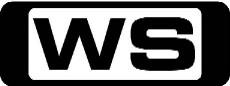 Join hosts Amber MacArthur and Michael Hainsworth and the team as they share reviews of the latest gadgets and help navigate the tech world.PG7:00AMApp Central    Join hosts Amber MacArthur and Michael Hainsworth and the team as they share reviews of the latest gadgets and help navigate the tech world.PG7:30AMHome Shopping  Home ShoppingG8:00AMHome Shopping  Shopping program.G8:30AMHome Shopping  Shopping program.G9:00AMHome Shopping  Shopping program.G9:30AMHercules: The Legendary Journeys: King For A Day (R)  Iolaus pretends to be Prince Orestes on the day of his coronation, to prevent his brother seizing the throne. Starring KEVIN SORBO and MICHAEL HURST.PG10:30AMXena - Warrior Princess: A Day In The Life (R)  Xena and Gabrielle battle a warlord and his army who plan to loot a village and save another village from being destroyed by a giant. Starring LUCY LAWLESS and RENEE O'CONNOR.PG11:30AMSearch4hurt (R)    Matt finds the hurt he's searching for at the Marysville to Melbourne multisport event when his knee blows out ... Will he be able to finish the series? Starring MATT MURPHY and ELYSE MURPHY.PG12:00PMSearch4hurt (R)    Under doctors’ orders to take it easy, Matt tests his knee on a half marathon, then attempts an obstacle race tied to 5  of his fans before heading to QLD to train with the Boomers. Starring MATT MURPHY and ELYSE MURPHY.PG12:30PMBig Australia: Trucking (R) 'CC'    With a fleet of more than 150 trucks, Simons National Carriers operates long haul trips through the outback to spectacular beach and coastal regions.PG1:30PMWonders of the World: Samurais, Swords & Skis    From sword swallowers, to Samurai archery, to invading cane toads, explore our bizarre, yet fascinating world.PG2:30PMTriathlon: Ironman 70.3 Auckland   A fantastic, intimate course in the heart of downtown, IRONMAN 70.3 Auckland doubles as the official Asia-Pacific Championship. PG 3:30PMEngineering Connections: HMS Illustrious    Richard Hammond unpicks the engineering DNA of the mighty aircraft carrier HMS Illustrious - a floating airport that can deliver a strike force anywhere on the globe at any time.PG4:30PMExtreme Engineering: Millau Viaduct    Examine the quest to build the world's highest bridge as part of a major highway connecting Paris with Italy and Spain.PG5:30PMKings of Construction: NYC - South Ferry Subway Station    Investigate the construction of the new South Ferry station in New York. It is being rebuilt and relocated, but this is a difficult project fraught with danger.PG6:30PMHigh Tech Rednecks: Deuce And A Half (R)    Bob and the guys will be taking a decommissioned ARMY transport and turning it into a badass, apocalypse-ready rig. Massive fuel tanks? Check. Room for a family? You betchya. Want to kill zombies? Starring BOB WOODCOCK, BRENDA WOODCOCK and BONEZ.PG7:30PMWorld's Deadliest Roads: Cut Off! (R) 'CC'    After a severe storm strands Rick, Lisa, and Dave in Keylong, Rick leads the way back, betting against Mother Nature. Starring ALEX DEBOGORSKI, RICK YEMM and LISA KELLY.PG8:30PMAmerica's Hardest Prisons: Ironwood State Prison: Blythe, California (R)    Ironwood Correctional Facility, set in the middle of the California desert. Over-crowded, under-staffed, and subject to brutally hot summers, tensions at this prison rise with the thermometer.M  (V)9:30PM7Mate Sunday Movie: American Gangster (R) 'CC' (2007)    Armed with ruthless tactics, crime boss Frank Lucas and outcast cop Richie Roberts plunge into a legendary confrontation. Starring DENZEL WASHINGTON, RUSSELL CROWE, JOSH BROLIN, CHIWETEL EJIOFOR and CARLA GUGINO.AV  (V,D,L,S)1:30AMWonders of the World: Samurais, Swords & Skis (R)    From sword swallowers, to Samurai archery, to invading cane toads, explore our bizarre, yet fascinating world.PG2:30AMMonster Nation (R)  Four highly skilled, ingenious artisans are under the pressure of a 12 hour clock, designing, constructing and testing machines that are as mind boggling as they are difficult to build.PG3:30AMEngineering Connections: HMS Illustrious (R)    Richard Hammond unpicks the engineering DNA of the mighty aircraft carrier HMS Illustrious - a floating airport that can deliver a strike force anywhere on the globe at any time.PG4:30AMExtreme Engineering: Millau Viaduct (R)    Examine the quest to build the world's highest bridge as part of a major highway connecting Paris with Italy and Spain.PG5:30AMSearch4hurt (R)    Matt finds the hurt he's searching for at the Marysville to Melbourne multisport event when his knee blows out ... Will he be able to finish the series? Starring MATT MURPHY and ELYSE MURPHY.PG6:00AMHome Shopping  Shopping program.G6:30AMHome Shopping  Home ShoppingG7:00AMZeke and Luther: Not My Sister's Keeper (R) 'CC'    When Zeke's parents go out of town, they put him in charge of watching his little sister Ginger, but he instead opts to compete in a contest for a new skateboard. Starring HUTCH DANO, ADAM HICKS, DANIEL CURTIS LEE and RYAN NEWMAN.G7:30AMA.N.T Farm: ANTswers (R) 'CC'    When Principal Skidmore shuts off the school's Internet access, the ANTs start the ANTernet. Starring CHINA ANNE MCCLAIN, SIERRA MCCORMICK, JAKE SHORT, STEFANIE SCOTT and CARLON JEFFERY.G8:00AMPair Of Kings: Kings Of Legend - Part 2 (R) 'CC'    After crashing on the Dark Side of Kinkow, Boomer and Brady find themselves fighting for their lives as the Dark Side continues to expand. Starring MITCHEL MUSSO, DOC SHAW, KELSEY CHOW, RYAN OCHOA and GENO SEGERS.G8:30AMFish Hooks: Oscar Makes An Impression/Good Times At Pupu Goodtimes (R)    Follow three friends from Freshwater High, a school submerged in a giant fish tank in a pet store.G9:00AMNBC Today 'CC' (R)    International news and weather including interviews with newsmakers in the world of politics, business, media, entertainment and sport.10:00AMNBC Meet The Press 'CC' (R)    David Gregory interviews newsmakers from around the world.11:00AMHercules: The Legendary Journeys: Protean Challenge (R)  Iolaus and Hercules set out to prove their friend Thanis is innocent of stealing, but who is the real culprit? Starring KEVIN SORBO and MICHAEL HURST.PG12:00PMXena - Warrior Princess: For Him The Bell Tolls (R)  Aphrodite and her son, Cupid, engage in a battle of wills. Starring LUCY LAWLESS, RENEE O'CONNOR and TED RAIMI.PG  (V)1:00PMMotor Mate: 1973 - Reign of Stewart (R)  1973 was the year when the legendary Jackie Stewart was crowned as F1 champion for the third and final time.PG2:00PMMotor Mate: Mitsubishi Lancer Evo Story (R)  How does an ordinary-looking saloon develop into a cult car desired by just about anyone? An in-depth look at the Mitsubishi Lancer Evo.G3:30PMDream Car Garage (R)  This motoring series showcases the latest exotic cars, test drives and vintage collectables from museums and the rich and famous, and also includes unbelievable auto restorations.G4:00PMDream Car Garage (R)  This motoring series showcases the latest exotic cars, test drives and vintage collectables from museums and the rich and famous, and also includes unbelievable auto restorations.G4:30PMSeinfeld: The Pilot - Part 1 (R) 'CC'    Jerry and George finally have their pilot produced by the network. Starring JERRY SEINFELD, JASON ALEXANDER, MICHAEL RICHARDS and JULIA LOUIS-DREYFUS.PG5:00PMSeinfeld: The Pilot - Part II (R) 'CC'    While Jerry and George await news of the future of their pilot, Kramer lobbies to play himself in the show. Starring JERRY SEINFELD, JASON ALEXANDER, MICHAEL RICHARDS and JULIA LOUIS-DREYFUS.PG5:30PMWorld's Deadliest Roads: Cut Off! (R) 'CC'    After a severe storm strands Rick, Lisa, and Dave in Keylong, Rick leads the way back, betting against Mother Nature. Starring ALEX DEBOGORSKI, RICK YEMM and LISA KELLY.PG6:30PMAustralia Smashes Guinness World Records (R) 'CC'    See fire-eating at its best when one person tries to beat the record for most torches extinguished in one minute! Hosted by James Kerley.PG7:00PMPimp My Ride: 1967 Ford Mustang (R) 'CC'  Mary's 1967 Ford Mustang is almost too old to be pimped, but the team gives it a shot. They put in reclining seats, a monitor in the ceiling, and the new tail pipe shoots flames out.PG7:30PMRocket City Rednecks: Junkyard Iron Man / Hillbilly Moon Buggy    **NEW EPISODE**The Rocket City Rednecks are five rednecks from Alabama who use hillbilly ingenuity to solve Big Science problems.PG8:30PMPawn Stars: Wise Guys / Bikes And Blades 'CC'    **NEW SERIES**The Pawn Stars take on WWII when presented with a fully functional 1941 M3 Armored Scout Truck. Meanwhile, Rick has a chance to buy a 1940 quartermasters spyglass that may be from a WWII ship. Starring RICHARD HARRISON, RICK HARRISON and COREY HARRISON.PG9:30PMAmerican Restoration: King Of Signs / Close Shave    **NEW EPISODE**Rick's brother Ron takes matters into his own hands when a client brings in a 1900s love tester. Then when Rick returns he finds a beat-up WWII era Koken barber chair among a picker's plunder.PG10:30PMCash Cowboys: All In The Family    **NEW EPISODE**Scott and Sheldon hit up Winnipeg in search of great finds, but this time Scott throws a bit of a twist into the first pick, his two sons, Liam and Nash.PG11:30PMSportsFan Clubhouse    Monday, Tuesday and Wednesday nights in the SportsFan Clubhouse, Bill Woods is joined by some of the biggest names in port and entertainment for a lively hour of sports news, views and social media.PG12:30AMThe Chaser's War On Everything (R) 'CC'    The Chaser find out whether we have learnt anything from history, with the aid of a Trojan Horse. Starring CHRIS TAYLOR, JULIAN MORROW, CRAIG REUCASSEL, ANDREW HANSEN and CHAS LICCIARDELLO.M1:00AMThe Chaser's War On Everything (R) 'CC'    The Crazy Warehouse Guy takes the tram, while the Citizens Infringement Officer takes on ringtones. Starring CHRIS TAYLOR, JULIAN MORROW, CRAIG REUCASSEL, ANDREW HANSEN and CHAS LICCIARDELLO.M  (S)1:30AMIs It Real?: Da Vinci Code (R)    A clandestine brotherhood.  An enigmatic genius. A forbidden secret. Together they form the plot of Dan Brown's immensely popular novel The Da Vinci Code. Fiction? Or is it?PG2:30AMMotor Mate: 1973 - Reign of Stewart (R)  1973 was the year when the legendary Jackie Stewart was crowned as F1 champion for the third and final time.PG3:30AMMotor Mate: Mitsubishi Lancer Evo Story (R)  How does an ordinary-looking saloon develop into a cult car desired by just about anyone? An in-depth look at the Mitsubishi Lancer Evo.G5:00AMDream Car Garage (R)  This motoring series showcases the latest exotic cars, test drives and vintage collectables from museums and the rich and famous, and also includes unbelievable auto restorations.G5:30AMDream Car Garage (R)  This motoring series showcases the latest exotic cars, test drives and vintage collectables from museums and the rich and famous, and also includes unbelievable auto restorations.G6:00AMHome Shopping  Shopping program.G6:30AMHome Shopping  Home ShoppingG7:00AMZeke and Luther: Rollerdorks (R) 'CC'    When a group of dancing rollerskaters, begin practicing their dance routines at the skate park where Zeke, Luther and the rest of the skateboarders hone their skater skills, a turf war erupts. Starring HUTCH DANO, ADAM HICKS, DANIEL CURTIS LEE and RYAN NEWMAN.G7:30AMA.N.T Farm: The ANTagonist (R) 'CC'    Fletcher creates an animated story about a group of real life ANTs inspired by his own life. Starring CHINA ANNE MCCLAIN, SIERRA MCCORMICK, JAKE SHORT, STEFANIE SCOTT and CARLON JEFFERY.G8:00AMPair Of Kings: Good King Hunting (R) 'CC'    Brady finally musters up the courage to ask Mikayla out by writing her a note, but reconsiders and decides to do it in person. Starring MITCHEL MUSSO, DOC SHAW, KELSEY CHOW, RYAN OCHOA and GENO SEGERS.G8:30AMFish Hooks: Employee Discount/Fish Talent Show (R)    Follow three friends from Freshwater High, a school submerged in a giant fish tank in a pet store.G9:00AMNBC Today 'CC'    International news and weather including interviews with newsmakers in the world of politics, business, media, entertainment and sport.11:00AMHercules: The Legendary Journeys: Wedding Of Alcheme (R)  Hercules helps his mother prepare for her wedding to King Jason, but Hera plans to ruin the festivities by sending a huge sea serpent. Starring KEVIN SORBO, ROBERT TREBOR and KEVIN SMITH.PG12:00PMXena - Warrior Princess: The Execution (R)  When Gabrielle's friend Mele accused of murder, Gabrielle is not so sure who committed the crime. Starring LUCY LAWLESS and RENEE O'CONNOR.PG  (V,A)1:00PMMotor Mate: 1974 - Down to the Last Lap (R)  1974 was the year of change in Formula One. Defending champion Jackie Stewart had retired from racing, creating a power vacuum that sucked a host of racers into the battle for the World Championship.G2:00PMMotor Mate: 200mph Jaguar (R)  The Jaguar XJ220 spearheaded Britain's entry into the world of supercars, previously dominated by Italian stylists and engineers.G3:30PMDream Car Garage (R)  This motoring series showcases the latest exotic cars, test drives and vintage collectables from museums and the rich and famous, and also includes unbelievable auto restorations.G4:00PMDream Car Garage (R)  This motoring series showcases the latest exotic cars, test drives and vintage collectables from museums and the rich and famous, and also includes unbelievable auto restorations.G4:30PMSeinfeld: The Mango (R) 'CC'    Jerry learns an uncomfortable secret about his romance with Elaine. Starring JERRY SEINFELD, JASON ALEXANDER, MICHAEL RICHARDS and JULIA LOUIS-DREYFUS.PG5:00PMSeinfeld: The Glasses (R) 'CC'    After his glasses are stolen at the health club, George vows to find the theif. Starring JERRY SEINFELD, JASON ALEXANDER, MICHAEL RICHARDS and JULIA LOUIS-DREYFUS.PG5:30PMCash Cowboys: All In The Family (R)    Scott and Sheldon hit up Winnipeg in search of great finds, but this time Scott throws a bit of a twist into the first pick, his two sons, Liam and Nash.PG6:30PMAustralia Smashes Guinness World Records (R) 'CC'    Everyday Aussies take on the spectacular, bizarre and skillful in front of Guinness World Records officials who verify who goes down in history.PG7:00PMPimp My Ride: 1985 Ford Ranger (R) 'CC'  Jared's Ford Ranger is in rough shape and needs to get pimped. It's painted and tribal vinyl graphics are added, and a ping pong table is constructed to fit in the bed.PG7:30PMAmerican Dad: Stanny Slickers #2: The Legend Of Ollie's Gold / Spring (R) 'CC' When Stan nearly dies in a car crash he has an epiphany that he must leave a legacy.PG 8:30PMFamily Guy: You May Now Kiss The...Um...Guy...Who Receives (R) 'CC'  Brian's gay cousin Jasper comes to visit, and announces he's marrying his partner at the Griffin's house.M9:00PMAmerican Dad: 42-Year Old Virgin (R) 'CC'  While playing poker with the guys, Stan is found to be a virgin, so Roger and the guys help Stan bust his killing cherry.M9:30PMFamily Guy: Petergeist / Untitled Griffin Family History (R) 'CC'  When Joe builds a home theatre, Peter decides to build a multiplex in his backyard.M10:30PMAmerican Dad: Surro-Gate / Frannie 911 (R) 'CC'  When Francine decides to be a surrogate for her gay neighbours, Stan's Republican blood boils. Then, after a big fight between Stan and Roger, Francine comes up with a plan to reunite the pair.M11:30PMRude Tube: Crazy Pranks And Skills (R)   Watch the fastest clapper in the world, the double-jointed contortionist and a dare-devil who skis down escalators.M 12:00AMEastbound & Down   Kenny resurfaces in Mexico under an alias and with a passion for cockfighting, but draws the attention of a baseball manager who wonders if Kenny Powers can still pitch. Starring DANNY MCBRIDE, STEVE LITTLE, ANA DE LA REGUERA and MICHAEL PERA.MA (L,D,S,N)12:30AMThe Chaser's War On Everything (R) 'CC'    The Chaser look at Late Night Christian television and the Prolix Songwriter performs a song in the studio. Starring CHRIS TAYLOR, JULIAN MORROW, CRAIG REUCASSEL, ANDREW HANSEN and CHAS LICCIARDELLO.M  (L)1:00AMThe Chaser's War On Everything (R) 'CC'    In the final episode of Season 1, The Chaser takes the McDonalds Upsell Challenge and Chas reaches out to Jihad Jack. Starring CHRIS TAYLOR, JULIAN MORROW, CRAIG REUCASSEL, ANDREW HANSEN and CHAS LICCIARDELLO.M  (L,S)1:30AMIs It Real?: Big Foot (R)  Various accounts of 'Sasquatch' sightings are reported by residents and visitors in the town of Willow Creek, California. Later, follow investigators on stake-out in the forest of Eastern Texas.PG2:30AMMotor Mate: 1974 - Down to the Last Lap (R)  1974 was the year of change in Formula One. Defending champion Jackie Stewart had retired from racing, creating a power vacuum that sucked a host of racers into the battle for the World Championship.G3:30AMMotor Mate: 200mph Jaguar (R)  The Jaguar XJ220 spearheaded Britain's entry into the world of supercars, previously dominated by Italian stylists and engineers.G5:00AMDream Car Garage (R)  This motoring series showcases the latest exotic cars, test drives and vintage collectables from museums and the rich and famous, and also includes unbelievable auto restorations.G5:30AMDream Car Garage (R)  This motoring series showcases the latest exotic cars, test drives and vintage collectables from museums and the rich and famous, and also includes unbelievable auto restorations.G6:00AMHome Shopping  Shopping program.G6:30AMHome Shopping  Home ShoppingG7:00AMZeke and Luther: Crash Dummies (R) 'CC'    Zeke and Luther enter a video contest hosted by local TV personality Dale Davis, and must come up with an extreme skate trick to beat the reigning three-time video champion, The Goose. Starring HUTCH DANO, ADAM HICKS, DANIEL CURTIS LEE and RYAN NEWMAN.G7:30AMA.N.T Farm: EndurANTs (R) 'CC'    While at the ANTlympics in Australia, Fletcher tries to get Chyna's attention by braving the Australian Outback alone. Starring CHINA ANNE MCCLAIN, SIERRA MCCORMICK, JAKE SHORT, STEFANIE SCOTT and CARLON JEFFERY.G8:00AMPair Of Kings: Dinner For Squonks (R) 'CC'    The kings discover Mason and Mikayla have been running the country's daily operations from their secret underground headquarters. Starring MITCHEL MUSSO, DOC SHAW, KELSEY CHOW, RYAN OCHOA and GENO SEGERS.G8:30AMFish Hooks: Fish School Musical (Parts 1 & 2) (R)    Bea is really excited for the school play but gets angry when Jocktopus behaves badly. Milo's excited to perform and Oscar's busy placing everything on the set so Bea replaces Jocktopus with Oscar.G9:00AMNBC Today 'CC' (R)    International news and weather including interviews with newsmakers in the world of politics, business, media, entertainment and sport.11:00AMHercules: The Legendary Journeys: The Power (R)  The demigod intervenes when Deon discovers a special power to bend the minds of others to his will. Starring KEVIN SORBO and ROBERT TREBOR.PG12:00PMXena - Warrior Princess: Blind Faith (R)  A warrior kidnaps Gabrielle when he tries to kill Xena to make his name heard. Starring LUCY LAWLESS and RENEE O'CONNOR.PG1:00PMMotor Mate: 1975 - Niki's Number 1 (R)  A wonderful piece of Grand Prix nostalgia in which the brilliant driving skills of Niki Lauda coupled with the Ferrari 312T clinched the 1975 Formula One Drivers and Constructors double Championship.PG2:00PMMotor Mate: Extreme Trucks, Big Rigs, Heavy Haulers (R)  Take a look at big rigs from both sides of the Atlantic, flat out at high speed on the racetracks of Europe and crawling along axle deep in mud.PG3:30PMDream Car Garage (R)  This motoring series showcases the latest exotic cars, test drives and vintage collectables from museums and the rich and famous, and also includes unbelievable auto restorations.G4:00PMDream Car Garage (R)  This motoring series showcases the latest exotic cars, test drives and vintage collectables from museums and the rich and famous, and also includes unbelievable auto restorations.G4:30PMSeinfeld: The Puffy Shirt (R) 'CC'    Jerry is coerced into wearing a ridiculous puffy shirt designed by Kramer's girlfriend when he appears on the NBC News' Today show. Starring JERRY SEINFELD, JASON ALEXANDER, MICHAEL RICHARDS and JULIA LOUIS-DREYFUS.PG5:00PMSeinfeld: The Sniffing Accountant (R) 'CC'    Worried about their investments, Jerry, Kramer and Newman search for clues to determine if their accountant's unexplained sniffle could be related to something he may have snorted. Starring JERRY SEINFELD, JASON ALEXANDER, MICHAEL RICHARDS and JULIA LOUIS-DREYFUS.PG5:30PMMythbusters: Buried In Concrete / Daddy Long Legs / Jet Taxi (R) 'CC'    Will Jamie and Adam find Jimmy Hoffa, who is allegedly buried in concrete? Can the power and force of a 737 launch a taxicab 75 feet in the air? Is the daddy longlegs the most venomous spider?PG6:30PMAustralia Smashes Guinness World Records (R) 'CC'    See the most concrete blocks smashed on a person, most bench presses and most plungers thrown in a minute! Hosted by James Kerley.PG7:00PMPimp My Ride: Pontiac Trans Am (R) 'CC'  Danelle's Pontiac is in need of some pimping. An espresso machine is fitted into the car, and the trunk is rebuilt with a makeup drawer, clothing steamer and coat hanger.PG7:30PMPawn Stars: Rick's Bad Day (R) 'CC'    The Pawn Stars have an opportunity to buy a theatre playbill from the night that Abraham Lincoln was assassinated. But first they'll have to determine its authenticity. Starring RICHARD HARRISON, RICK HARRISON, COREY HARRISON and CHUMLEE.PG8:00PMAmerican Restoration: Batter Up (R)    It's batter up when a 1940's baseball batting game flies into the shop. Can Rick hit this American pastime out of the park, or will a curve-ball send him back to the bench?PG8:30PMHardcore Pawn: Short Staffed / Bad Blood    **NEW EPISODE**Seth's security crackdown rubs the redeem girls the wrong way and American Jewelry comes up short staffed. Later, Les and Seth hit the roof when an employee smashes a flat-screen TV. Starring LES GOLD, SETH GOLD, ASHLEY GOLD and RICH.M9:30PMAmerican Pickers: Substitute Picker (R)    With Frank too sick to go picking, Mike's brother Robbie scrambles to fill in at the last minute for the trip. Starring MIKE WOLFE and FRANK FRITZ.PG10:30PMCash Cowboys: Mystery Map    **NEW EPISODE**Guided by a mysterious treasure map, Scott and Sheldon drive deep into Saskatchewan in search of a huge bounty.PG11:30PMOperation Repo: Hollaback Girl / Mein Fraulein / Rock and Rollover Lou, Matt and Froy head to the country to repo a Jeep from a gang of drunken teenagers but they come face-to-face with their worst nightmare when one of the teens is seriously injured in an accident.M 12:00AMEastbound & Down   Charros owner Sebastian agrees to pull out all the stops in promoting Kenny's return to organised baseball, but Kenny loses motivation after learning a secret about April from an old friend. Starring DANNY MCBRIDE, STEVE LITTLE, ANA DE LA REGUERA and MICHAEL PERA.MA (S,L,D,V)12:30AMThe Chaser's War On Everything (R) 'CC'    The Chaser test passengers out with a blind taxi driver, and try to tempt the West Coke Eagles at the airport.M1:00AMThe Chaser's War On Everything (R) 'CC'    Charles Firth asks Hilary Clinton if he can be her intern, and Julian Morrow takes on the Bra Boys in The Fixers.M  (A)1:30AMStyle in Steel (R)   Style in Steel explores the multiple and complex roles that automobiles have played in our lives. This series is a celebration of the automobile and its enduring beauty.G 2:00AMHome Shopping Shopping program.G2:30AMHome Shopping Shopping program.G3:00AMHome Shopping Shopping program.G3:30AMSons And Daughters (R) 'CC' Wayne and Katie's determination to stick together brings devastating results.  Fiona and Andy are shocked to find out the real reason for Amanda's liaison with Mitch.G 4:00AMMotor Mate: 1975 - Niki's Number 1 (R) A wonderful piece of Grand Prix nostalgia in which the brilliant driving skills of Niki Lauda coupled with the Ferrari 312T clinched the 1975 Formula One Drivers and Constructors double Championship.PG 5:00AMDream Car Garage (R)  This motoring series showcases the latest exotic cars, test drives and vintage collectables from museums and the rich and famous, and also includes unbelievable auto restorations.G5:30AMDream Car Garage (R)  This motoring series showcases the latest exotic cars, test drives and vintage collectables from museums and the rich and famous, and also includes unbelievable auto restorations.G6:00AMHome Shopping  Shopping program.G6:30AMHome Shopping  Home ShoppingG7:00AMZeke and Luther: Adventure Boy (R) 'CC'    When Rutger Murdoch, the star of TV's 'Adventure Boy,' comes to town to visit Olivia, Zeke finally decides to make his move to try to win her over before she falls for the TV hunk. Starring HUTCH DANO, ADAM HICKS, DANIEL CURTIS LEE and RYAN NEWMAN.G7:30AMA.N.T Farm: AmusemANT Park (R) 'CC'    After spending all their money on carnival games at the County Fair, Chyna and Cameron craft a money- eating game. Starring CHINA ANNE MCCLAIN, SIERRA MCCORMICK, JAKE SHORT, STEFANIE SCOTT and CARLON JEFFERY.G8:00AMPair Of Kings: Kings Of Thieves (R) 'CC'    When the Kings' over-the-top spending causes a monetary crisis on Kinkow, Lanny has the islanders pay mandatory donations to the king. Starring MITCHEL MUSSO, DOC SHAW, KELSEY CHOW, RYAN OCHOA and GENO SEGERS.G8:30AMFish Hooks: Bea's Commercial/ Hairanoid (R)    When Bea has an audition that requires her to ride a scorpion, she is determined to get the role so she embellishes her scorpion riding qualifications and says she is an expert. Starring KYLE MASSEY, CHELSEA STAUB and JUSTIN ROILAND.G9:00AMNBC Today 'CC' (R)    International news and weather including interviews with newsmakers in the world of politics, business, media, entertainment and sport.11:00AMHercules: The Legendary Journeys: Centaur Mentor Journey (R)  A centaur named Cassius threatens to start a war against mankind after a magistrate refuses to treat his race with equality. Starring KEVIN SORBO and ROBERT TREBOR.PG12:00PMXena - Warrior Princess: Ulysses (R)  Xena and Gabrielle help king Ulysses regain his island kingdom from the nasty god of the sea's pirate henchmen. Starring LUCY LAWLESS and RENEE O'CONNOR.PG  (V)1:00PMMotor Mate: 1976 - Hunt for the Title (R)  This was the year when Britain's James Hunt, in the McLaren, amazingly clinched the Formula One Drivers Championship during the final Grand Prix of the season in Japan.PG2:00PMMotor Mate: World's Fastest Race Bikes (R)    Only one person in the world has ridden all of the top Grand Prix and World Superbike race bikes of 2000 - Alan Cathcart - and today we take a look at these ultimate test rides.G3:30PMDream Car Garage (R)  This motoring series showcases the latest exotic cars, test drives and vintage collectables from museums and the rich and famous, and also includes unbelievable auto restorations.PG4:00PMDream Car Garage (R)  This motoring series showcases the latest exotic cars, test drives and vintage collectables from museums and the rich and famous, and also includes unbelievable auto restorations.PG4:30PMSeinfeld: The Bris (R) 'CC'    Jerry and Elaine agree to be godparents to a couple's newborn boy, but they're apprehensive about the duties they must perform at the baby's first religious ceremony. Starring JERRY SEINFELD, JASON ALEXANDER, MICHAEL RICHARDS and JULIA LOUIS-DREYFUS.PG5:00PMSeinfeld: The Lip Reader (R) 'CC'    George tries to capitalize on Jerry's date with a deaf woman. Starring JERRY SEINFELD, JASON ALEXANDER, MICHAEL RICHARDS and JULIA LOUIS-DREYFUS.PG5:30PMCash Cowboys: Mystery Map (R)    Guided by a mysterious treasure map, Scott and Sheldon drive deep into Saskatchewan in search of a huge bounty.PG6:30PMAustralia Smashes Guinness World Records (R) 'CC'    See the most eggs crushed by a head in thirty seconds, longest duration to maintain a human flag and most pirouettes on a motorcycle in thirty seconds. Can these competitors smash the current record? Hosted by James Kerley.PG7:00PMPimp My Ride: 1974 Chevy Luv (R) 'CC'  The team pimp a 1974 Chevy Luv truck. The truck's owner lost the love for his beat up car, so the team do all they can to rekindle the relationship. And with spectacular results.PG7:30PMSwamp People: Cursed    **NEW EPISODE**A team of hunters catches a 'yellow gator' which is said to be cursed and from that point on, bizarre circumstances fall upon the swamp.PG8:30PMTattoo Nightmares: Fire Crotch + Pony Boy    **NEW EPISODE**Gus takes a closer look at a tattoo with some suspicious hidden images and Jasmine extinguishes a real-life fire crotch. Later, Gus learns not every cover up is served with cream and a cherry on top.M  (S)9:30PMWorld's Deadliest Roads: Overloaded! (R) 'CC'    Dave's forced to stop to deal with his overweight load, and Rick battles through illness to make his trip on time. Starring ALEX DEBOGORSKI, RICK YEMM and LISA KELLY.PG10:30PMOperation Repo: Do You Repo On The First Date? / Say Repo? / Stolen Stuffing    Ronnie goes on a diversionary date in order for Sonia and Carlos to get the car and later, Ronnie and Froy get the stuffing knocked out of them when they repo from a taxidermist. Starring LUIS PIZARRO, SONIA PIZARRO, LYNDAH PIZARRO, MATT BURCH and FROYLAN TERCERO.M11:00PMOperation Repo: DUI it Yourself / Beach Bum Broker / Fellow Travelers (R)  Sonia and Froy wrangle with a duo of drunken debtors outside a sleazy roadhouse. Then Froy and Lyndah confront a gang of surly businessmen who are not afraid to get physical to protect an SUV.M11:30PMSportsFan Clubhouse    Monday, Tuesday and Wednesday nights in the SportsFan Clubhouse, Bill Woods is joined by some of the biggest names in port and entertainment for a lively hour of sports news, views and social media.PG12:30AMThe Chaser's War On Everything (R) 'CC'    The Chaser go all the way in testing out beds in a shopping centre, and the Citizens Infringement Officer enforces low speed limits in carparks.M  (S)1:00AMThe Chaser's War On Everything (R) 'CC'    The Chaser look at Menaces to Society in current affairs television and Chris Taylor dresses up as Mr Darcy to see if it makes women swoon in real-life.M  (N)1:30AMMotor Mate: 1976 - Hunt for the Title (R)  This was the year when Britain's James Hunt, in the McLaren, amazingly clinched the Formula One Drivers Championship during the final Grand Prix of the season in Japan.PG2:30AMMotor Mate: World's Fastest Race Bikes (R)    Only one person in the world has ridden all of the top Grand Prix and World Superbike race bikes of 2000 - Alan Cathcart - and today we take a look at these ultimate test rides.G4:00AMDream Car Garage (R)  This motoring series showcases the latest exotic cars, test drives and vintage collectables from museums and the rich and famous, and also includes unbelievable auto restorations.PG4:30AMDream Car Garage (R)  This motoring series showcases the latest exotic cars, test drives and vintage collectables from museums and the rich and famous, and also includes unbelievable auto restorations.PG5:00AMPimp My Ride: 1974 Chevy Luv (R) 'CC'  The team team pimp a 1974 Chevy Luv truck. The truck's owner lost the love for his beat up car, so the team do all they can to rekindle the relationship. And with spectacular results.PG5:30AMHome Shopping  Home ShoppingG6:00AMHome Shopping  Shopping program.G6:30AMHome Shopping  Home ShoppingG7:00AMZeke and Luther: I, Skatebot (R) 'CC'    Local businessman Mr. Fitzle has built a skater-hating robot to keep skaters away from Ramps, but when the robot gets out of control, he seeks Zeke and Luther's help to stop the machine. Starring HUTCH DANO, ADAM HICKS, DANIEL CURTIS LEE and RYAN NEWMAN.G7:30AMA.N.T Farm: ContestANTS (R) 'CC'    Both Chyna and Lexi are determined to take home the $1,000 cash prize at a local carnival's Salute to Friendship contest. Starring CHINA ANNE MCCLAIN, SIERRA MCCORMICK, JAKE SHORT, STEFANIE SCOTT and CARLON JEFFERY.G8:00AMPair Of Kings: An Ice Girl For Boomer (R) 'CC'    During a heat wave, Brady and Boomer discover an ice cave in the jungle. With the soaring temperatures, Brady returns to the cave to cool off and discovers a beautiful cave girl. Starring MITCHEL MUSSO, DOC SHAW, KELSEY CHOW, RYAN OCHOA and GENO SEGERS.G8:30AMFish Hooks: Bea's Commercial/ Hairanoid (R)    When Bea has an audition that requires her to ride a scorpion, she is determined to get the role so she embellishes her scorpion riding qualifications and says she is an expert. Starring KYLE MASSEY, CHELSEA STAUB and JUSTIN ROILAND.G9:00AMGadget Geeks    A pair of self-powered water skis for a water skier without a boat, an entirely new game of paintball with the help of a milk float and a champion triathlete reviews the best in sports watches.PG10:00AMRobo Cars (R)    An elite group of software engineers have designed autonomous, unmanned vehicles that can navigate through mock cities. The greatest minds of the robotics world are watching the teams compete for the ultimate prize.PG11:00AMHercules: The Legendary Journeys: Caves Of Echoes (R)  A nervous writer accompanies Hercules and Iolaus on a mission to rescue a beautiful maiden who has dared to enter the Cave of Echoes. Starring KEVIN SORBO and MICHAEL HURST.PG  (V)12:00PMXena - Warrior Princess: The Price (R)  Xena goes back to her old evil ways when she has to whip a dispirited Athenian army into shape to take on a foe known as the Horde. Starring LUCY LAWLESS and RENEE O'CONNOR.PG  (V,A)1:00PMMotor Mate: 1977 - Lauda's Comeback (R)  1977 saw Niki Lauda start the season, scarre but fit, and determined to put his horrific accident in '76 behind him.PG2:00PMMotor Mate: Champion Don Garlits (R)  Champion Garlits mixes archive footage of the many milestones of Don's career with an extensive interview with the man himself. The triumphs, the disasters and the highs and lows.PG3:30PMDream Car Garage (R)  This motoring series showcases the latest exotic cars, test drives and vintage collectables from museums and the rich and famous, and also includes unbelievable auto restorations.G4:00PMDream Car Garage (R)  This motoring series showcases the latest exotic cars, test drives and vintage collectables from museums and the rich and famous, and also includes unbelievable auto restorations.PG4:30PMSeinfeld: The Barber (R) 'CC'    Jerry frets over leaving his incompetent barber; George gets a job. Starring JERRY SEINFELD, JASON ALEXANDER, MICHAEL RICHARDS and JULIA LOUIS-DREYFUS.PG5:00PMSeinfeld: The Non-Fat Yogurt (R) 'CC'    Jerry and Elaine question Kramer's claim about a non-fat yogurt. Starring JERRY SEINFELD, JASON ALEXANDER, MICHAEL RICHARDS and JULIA LOUIS-DREYFUS.PG5:30PMPimp My Ride: 1989 Ford Mustang / Maxima Station Wagon (R) 'CC'  Xzibit and his team go to work to recapture a 1989 Ford Mustang's glorious past. It will be a difficult challenge. What will the team come up with this time?PG6:30PMMythbusters Specials: Hollywood On Trial (R) 'CC'    The Mythbusters test Hollywood Myths such as igniting a pool of gasoline using only a cigarette, falling through a glass window and walking away, plus, do bullets actually spark when they ricochet?PG  (V)7:30PM7Mate Friday Night Movie: Invincible (R) 'CC' (2006)    The inspirational true story of a football fan whose dream of playing professional gridiron became a once-in-a-lifetime reality. Starring MARK WAHLBERG, GREG KINNEAR, ELIZABETH BANKS, KIRK ACEVEDO and KEVIN CONWAY.PG  (L)9:45PM7Mate Friday Night Movie: Dawn Of The Dead (R) 'CC' (2004)    An apocalyptic horror classic in which zombies are on a constant quest to feed on the flesh and blood of the few remaining living. Starring MEKHI PHIFER, VING RHAMES, SARAH POLLEY, JAKE WEBER and MATT FREWER.AV  (V,H)11:55PM7mate Late Movie: Annihilation Earth (2009)     In the future a network of supercolliders provides cheap energy to western nations. When terrorist action takes out a supercollider, only one scientist can stop the destruction of the world. Starring LUKE GOSS, COLIN SALMON, MARINA SIRTIS, XENIA SEEBERG and LOUISE CLIFFE.M (V)2:30AMMotor Mate: Champion Don Garlits (R)  Champion Garlits mixes archive footage of the many milestones of Don's career with an extensive interview with the man himself. The triumphs, the disasters and the highs and lows.PG4:00AMDream Car Garage (R)  This motoring series showcases the latest exotic cars, test drives and vintage collectables from museums and the rich and famous, and also includes unbelievable auto restorations.G4:30AMDream Car Garage (R)  This motoring series showcases the latest exotic cars, test drives and vintage collectables from museums and the rich and famous, and also includes unbelievable auto restorations.PG5:00AMPimp My Ride: 1989 Ford Mustang / Maxima Station Wagon (R) 'CC'  Xzibit and his team go to work to recapture a 1989 Ford Mustang's glorious past. It will be a difficult challenge. What will the team come up with this time?PG6:00AMApp Central    Join hosts Amber MacArthur and Michael Hainsworth and the team as they share reviews of the latest gadgets and help navigate the tech world.PG6:30AMApp Central    Join hosts Amber MacArthur and Michael Hainsworth and the team as they share reviews of the latest gadgets and help navigate the tech world.PG7:00AMMonster Nation  Four highly skilled, ingenious artisans are under the pressure of a 12 hour clock, designing, constructing and testing machines that are as mind boggling as they are difficult to build.PG8:00AMHome Shopping  Shopping program.G8:30AMHome Shopping  Shopping program.G9:00AMGadget Geeks    The Gadget Geeks help a golfing prodigy review the latest slow motion cameras, invent a t-shirt vending machine and try to create a robotic treasure finder to help a farmer get rich off his land.PG10:00AMRobo Cars (R)    An elite group of software engineers have designed autonomous, unmanned vehicles that can navigate through mock cities. The greatest minds of the robotics world are watching the teams compete for the ultimate prize.PG11:00AMHercules: The Legendary Journeys: Doomsday (R)  Hercules helps his friend Dedalus, an inventor who has fallen under the power of evil King Nikolos. Starring KEVIN SORBO, PAUL NORELL, DEREK PAYNE, FRANKIE STEVENS and PAUL NORELL.PG12:00PMSwords: Life On The Line: Dead In The Water    Linda's decision to stay on the Grand Banks has caused her crew to question her ability; meanwhile, Scotty's decisions have finally started to pay off. Starring CAPTAIN SCOTTY DRABINOWICZ, CAPTAIN LINDA GREENLAW, CAPTAIN SLICK and CAPTAIN CHOMPS.PG1:00PMMarine Machines: Hollywood Underwater    Capturing images from beneath the surface of the ocean is challenging, see how Hollywood is helping to bring back vivid images of the deep and they're developing a lot of new science along the way.PG2:00PMHook Line and Sinker: Karumba Barra (R)    Nick Dugian and Andrew Hart visit the Grey Nomads paradise of Karumba on the southern edge of the Gulf and catch barramundi.PG2:30PMShannons Supercar Showdown (R)    One of the hottest race teams in the country embarks on a global search to find the next young gun driver to join their ranks.PG3:00PMSearch & Restore: Jeep TJ On Steriods Part I    With the help from the Xtreme 4x4 and Horsepower TV crews, plus big group of volunteers, Jason's baby Jeep grows into a hardcore wheeler on steroids!PG3:30PMJesse James Is A Dead Man: H-Bomb    Jesse James attempts to set a land speed record and prepares for the worst-case scenario: escaping from a burning vehicle before it explodes.PG4:30PMTrucks!: Rolling Thunder Part 3: Under Hood Details    Now that our 4.6 litre V-8 fits between the frame rails of Project Rolling Thunder, we've got to move a few things around to make sure we can close the hood.PG5:00PMXtreme 4x4: '69 Internationals Scout Part VI - E85 Tune, Plus Street And    Our IH Scout build continues with exhaust, fuel system, and new suspension.PG5:30PMMuscle Car: Blue Collar Front Suspension    Learn how to freshen up your front suspension, and rebuild a points distributor.PG6:00PMHorsepower TV: Chevy Hybrid Smallblock Build    Something unique even for HorsePower: a GM smallblock built with the sturdy, old-style 350 block and the more modern LS top end. What kind of power will this hybrid make?PG6:30PMUltimate Factories: Maserati (R)    An exotic car built to push performance to the edge while blending Italian elegance is crafted inside Maserati's ultimate factory.G7:30PMMighty Structures: Channel Tunnel (R) 'CC'    It was a radical idea to dig a tunnel connecting the UK with France 100 metres below the rocky seabed. Billions were at stake, but the final result exceeded the wildest engineering expectations.G8:30PMWorld's Worst Tenants: Rocketfish / Fashionably Stupid    **NEW EPISODE**An ex-con tries to blow up a boatful of smuggled explosives to avoid prison. A photographer risks burning down a church for his shot. Starring TODD HOWARD, RICK MOORE and RANDYE HOWARD.M9:30PM1000 Ways To Die: Waking Up Dead / You're Dead! Lol!    **NEW EPISODE**A steam roller crushes a drunk in a port-a-potty, then, an angry wife electrocutes herself while mowing the lawn. Later, a woman is bisected climbing out of a faulty elevator!AV  (V)10:30PMLegends Football League: Queensland Brigade v Western Australia Angels    LFL Australia ventures west for the regular season finale when the No.4 ranked Queensland Brigade and their star running back Tamar Fennell visit Leah Turnbull's No.1 ranked Western Australia Angels.12:00AM7Mate Saturday Late Movie: Out For A Kill (R) (2003)  An unsuspecting university professor becomes an accomplice in a foiled Chinese cocaine deal, and must fight to clear his name. Starring STEVEN SEAGAL, MICHELLE GOH, COREY JOHNSON, TOM WU and CHIKE CHAN.AV  (V,D)2:00AMSwords: Life On The Line: Dead In The Water (R)    Linda's decision to stay on the Grand Banks has caused her crew to question her ability; meanwhile, Scotty's decisions have finally started to pay off. Starring CAPTAIN SCOTTY DRABINOWICZ, CAPTAIN LINDA GREENLAW, CAPTAIN SLICK and CAPTAIN CHOMPS.PG3:00AMMarine Machines: Hollywood Underwater (R)    Capturing images from beneath the surface of the ocean is challenging, see how Hollywood is helping to bring back vivid images of the deep and they're developing a lot of new science along the way.PG4:00AMXtreme 4x4: '69 Internationals Scout Part VI - E85 Tune, Plus Street And Track Payoff! (R)    Our IH Scout build continues with exhaust, fuel system, and new suspension.PG4:30AMMuscle Car: Blue Collar Front Suspension (R)    Learn how to freshen up your front suspension, and rebuild a points distributor.PG5:00AMHorsepower TV: Chevy Hybrid Smallblock Build (R)    Something unique even for HorsePower: a GM smallblock built with the sturdy, old-style 350 block and the more modern LS top end. What kind of power will this hybrid make?PG5:30AMHome Shopping  Home ShoppingG